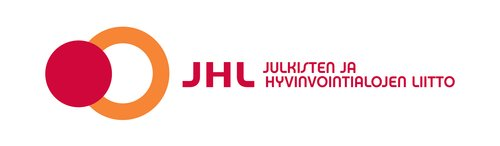 Kunta- ja hyvinvointialan pääsopimuksen mukainen neuvotteluprosessi 
erimielisyysasioissa Työkirja 
paikallisille toimijoilleTämä työkirja on tarkoitettu yhdistyksille ja heidän neuvottelijoilleen Kunta- ja hyvinvointialan pääsopimuksen mukaisten virka- ja työehtosopimusten tulkinta- ja erimielisyysasioiden käsittelyyn.välitön neuvonpito (7 §)paikallisneuvottelut (8 §)keskusneuvottelut (9 §)Tätä työkirjaa voi muokata ja täydentää omien tarpeiden mukaan vastaamaan selvitettävää asiaa ja neuvottelija saa siitä itselleen valmiin dokumentin neuvottelujen eri vaiheista.Työkirjaa voidaan hyödyntää myös asian jatkokäsittelyssä liitossa, mutta Kunta- ja hyvinvointialuetyönantaja KT:ta varten tarvitaan erillinen yhdistyksen virallinen (allekirjoitettu) keskusneuvottelupyyntö. Tässä työkirjassa on mallikuvat paikallisneuvottelu- ja keskusneuvottelupyynnöstä. Täytettävät asiakirjapohjat löytyvät nettisivuiltamme.Lopussa on tarkistuslista neuvotteluissa tarvittavista asiakirjoista. Tarvittavat liitteet tulee liittää neuvottelupyyntöön. 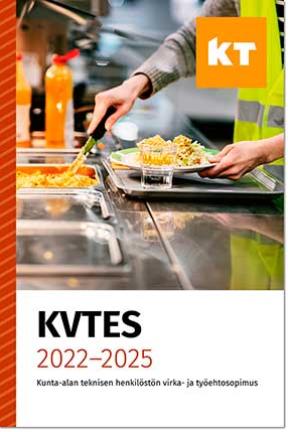 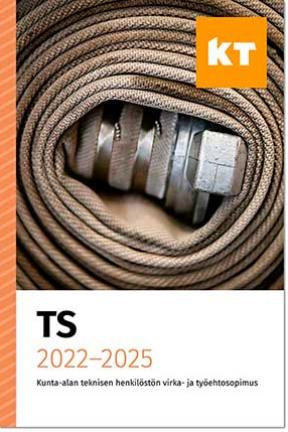 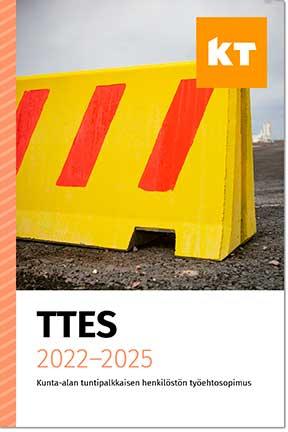 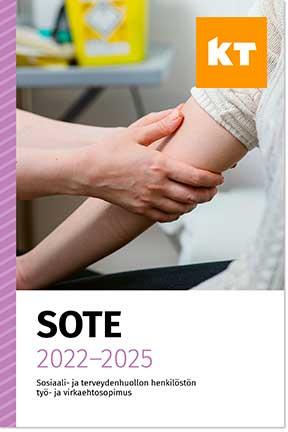 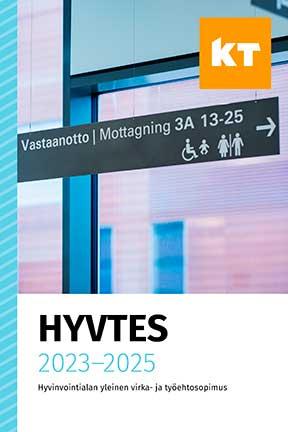 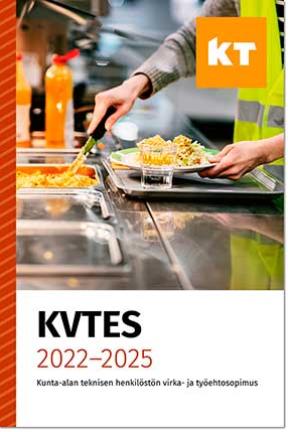 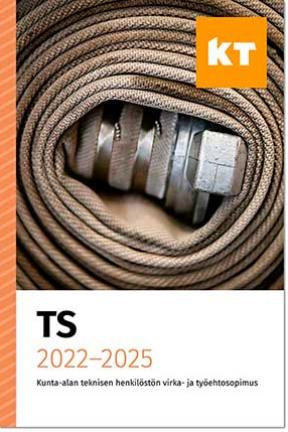 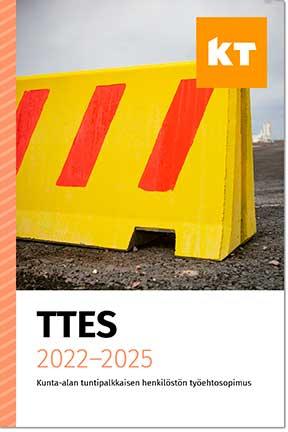 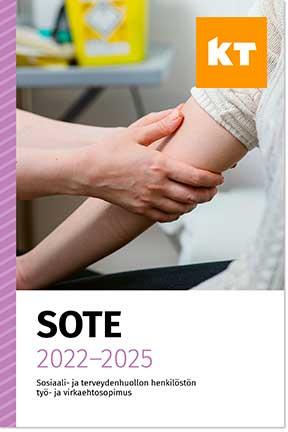 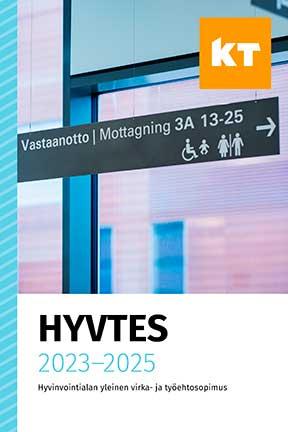 ERIMIELISYYSASIAN KÄSITTELY Työnantaja:  JHL:n yhdistys: 

Pääluottamusmies/luottamusmies: JHL:n jäsen/jäsenet, joita erimielisyys koskee: Asia on tullut pääluottamusmiehen/luottamusmiehen selvitettäväksi, päivämäärä:  Asia koskee:  palkkaa työaikaa vuosilomaa virka- ja työvapaita perhevapaita matkakustannusten korvauksiaHenkilöstön edustaja muuta, mitä: Viranhaltijan/työntekijän oma selvitys asiasta: Virka- ja työehtosopimuksen määräys/määräykset, joista erimielisyys:Tarvittavat asiakirjat, käytä apuna ”tarkistuslistaa”Työntekijältä saadut, asian selvittämisen kannalta tarpeelliset asiakirjat:
Työnantajalta lisäksi pyydetyt/pyydettävät asiakirjat:Työntekijä ja/tai (pää)luottamusmies käy työnantajan edustajan (esihenkilö) kanssa välittömän neuvonpidon.VÄLITÖN NEUVONPITO Työnantajan edustaja ja asema: Muut osallistujat: Jäsen: 
 (pää)luottamusmies: 
 Muut, ketkä: Kirjataan kaikki neuvonpidossa esiin tulleet asian ratkaisemiseen vaikuttavat asiat:Välittömässä neuvopidossa on päästy yksimielisyyteen: Välittömässä neuvonpidossa ei ole päästy yksimielisyyteen, yhdistyksen päätös paikallisneuvottelupyynnöstä työnantajalle: Jos jäsen ei ollut mukana neuvottelussa, tulos ilmoitettu hänelle: Ohje: Jos asia ei selviä työnantajan ja pääluottamusmiehen/luottamusmiehen käymässä välittömässä neuvonpidossa, asia viedään yhdistyksen hallituksen käsittelyyn. On tärkeää, että asia valmistellaan huolella yhdistyksen hallituksen kokouksessa ennen paikallisneuvottelupyynnön jättämistä.Sen jälkeen yhdistys tekee päätöksen asian viemisestä pääsopimuksen mukaiseen paikallisneuvotteluun ja tekee siitä paikallisneuvottelupyynnön työnantajalle.YHDISTYS ON JÄTTÄNYT PAIKALLISNEUVOTTELUPYYNNÖN TYÖNANTAJALLE:  Ohje: paikallisneuvottelupyyntö jätetään aina kirjaamon kautta kirjattunaPAIKALLISNEUVOTTELU Työnantajan edustajat ja asema:Yhdistyksen edustajat ja asema:Ohje:Kaikista neuvotteluista pidetään aina pöytäkirjaa jossatodetaan, että kysymyksessä on kunnallisen pääsopimuksen mukainen paikallisneuvottelukirjataan erimielisyyden kohteena oleva asiakirjataan esitetyt konkreettiset vaatimukset, esim. euromääräinen palkka, vuosiloman/lomarahan menetys jne.kirjataan asiat, joista ollaan yksimielisiä/erimielisiäkirjataan molempien osapuolten kannat perusteluineensovitaan neuvottelujen jatkosta ja siihen mennessä hankittavat lisäselvitykset tai todetaan neuvottelut päättyneiksisovitaan pöytäkirjan tarkastamisesta (jokainen osapuoli tarkastaa)Yhdistyksen perustelut ja kannat neuvottelun eri vaiheissa, erityisesti erimielinen kanta on kirjattava pöytäkirjaan tai sen liitteeksi Työnantajan perustelut: Paikallisneuvottelut päättyivät  Paikallisneuvotteluissa on päästy yksimielisyyteen   Paikallisneuvottelu jäi erimieliseksiPaikallisneuvottelun tulos on tiedotettu jäsenelle Yhdistyksen päätös keskusneuvottelupyynnöstä JHL:n Julkisten alojen toimialueen kuntatiimille KeskusneuvottelutYHDISTYS ON LÄHETTÄNYT KESKUSNEUVOTTELUPYYNNÖN JHL:lle: 
Pyyntöön liitetään:kirjallinen keskusneuvottelupyyntö yhdistykseltä (katso malli)paikallisneuvottelupyyntö (katso malli) tarkastettu ja allekirjoitettu paikallisneuvottelupöytäkirja/-kirjatkaikki muut paikallisneuvotteluissa olleet asiakirjat (katso tarkistuslista)Pyyntö lähetetään liitteineen Ensisijaisesti sähköisenä (salattuna) osoitteeseen: keskusneuvottelut.kunta@jhl.fi 

Huom! Tässä vaiheessa lähetyksestä tulee automaattinen vastaanottoviesti ja asia siirtyy edunvalvonnan selvitettäväksi. Kuntatiimin sopimusasiantuntija viestii asian etenemisestä.Kirje: Julkisten ja hyvinvointialojen liitto JHL ry / kuntatiimi
         PL 101, 00531 HELSINKIYHDISTYS ON SAANUT VASTAUKSEN NEUVOTTELIJALTA 
​​☐​ Liitto vie asian keskusneuvotteluun   ​​☐​ Asiaa ei voida riitauttaa keskustasolla Perustelu: Keskusneuvottelun tilanne on tiedotettu jäsenelle YHDISTYS ON SAANUT LIITOSTA KESKUSNEUVOTTELUJEN TULOKSEN ​​☐​ Asiasta on sovittu   ​​☐ Keskusneuvottelut päättyivät erimielisinäKeskusneuvottelun tulos on tiedotettu jäsenelle Tämän jälkeen neuvottelija keskustelee liiton oikeudellisten asioiden toimialueen kanssa jatkomahdollisuuksista ja siirtää asian tarvittaessa heille. 
YHDISTYS ON SAANUT LIITOSTA TIEDON JATKOTOIMISTA ​​☐​ Asia on siirretty oikeudellisten asioiden toimialueelle   ​​☐ Asiaa ei siirretä oikeudellisten asioiden toimialueellePerustelu: TARVITTAVAT ASIAKIRJAT NEUVOTTELUIHIN, TARKISTUSLISTAAINA LIITTEENÄ työsopimus
 välittömän neuvonpidon muistio/pöytäkirja
 paikallisneuvottelupyyntö
 paikallisneuvottelun allekirjoitettu pöytäkirja
 yhdistyksen virallinen keskusneuvottelupyyntö 
 työnantajan yhteystiedot
LISÄKSI ASIASTA RIIPPUEN: PALKKAUS palkkalaskelma työkokemus-, ammattiala- tai henkilökohtaisen lisän päätös tehtävänkuva/tehtävän arviointi  harkinnanvaraisen henkilökohtaisen lisän arviointi työvuoroluettelo/tuntikirjanpito (suunnitelma/toteuma) riittävän pitkältä ajalta  sopimukset muista kuin työsopimuksella sovituista työsuhteen ehdoista mahdolliset paikalliset sopimukset työantajan rekrytointi-ilmoitus (kelpoisuus, hinnoittelukohdan määrittely) paikalliset sopimukset/käytännötTYÖAIKA palkkalaskelma työvuoroluettelo/tuntikirjanpito (suunnitelma/toteuma) riittävän pitkältä ajalta työmääräykset (esim. ylityö) osa-aikatyösopimus  ei työsopimuksella sovitut työsuhteen ehdot (esim. lisätyö, varallaolo) paikalliset sopimukset/käytännöt
VUOSILOMA palkkalaskelma vuosiloman vahvistuspäätös vuosilomakirjanpito työkokemuslisäpäätös virka- ja työlomapäätökset vuosilomaa koskevat paikalliset yleiset ohjeet paikalliset sopimukset/käytännötVIRKA- JA TYÖVAPAAT SEKÄ PERHEVAPAAT lääkärintodistus eläke- tai kuntoutustukipäätökset Kelan tai vakuutusyhtiön päätökset tapaturmailmoitus  osa-sairauslomapäätös vapaasta tehty hakemus ja päätösMATKAKUSTANNUSTEN KORVAUKSET vakituinen työpiste/-pisteet virkamatka- tai virantoimitusmatkamääräys oman auton käyttölupa/-sopimus selvitys matkan alkamis- ja päättymisajasta selvitys matkareitistä ateriatiedot päiväohjelma, mikäli kyse koulutuksesta, vierailusta ym.Paikallisneuvottelupyynnön malliTyönantajan nimiosoitePAIKALLISNEUVOTTELUPYYNTÖPyydämme kunta- ja hyvinvointialan pääsopimuksen 8 §:n mukaisia paikallisneuvotteluja, koska X työnantajan (esihenkilö) ja X jäsenemme / jäsentemme välisissä neuvotteluissa ei ole päästy yksimielisyyteen.Erimielisyyden kohteena on….Ohje: 
Kirjataan erimielisyyden kohteena oleva asia virka- ja työehtosopimuksen soveltamisesta/tulkinnasta.Kirjataan JHL:n paikallisten toimijoiden kanta ja vaatimukset. paikka ja aikayhdistyksen nimiallekirjoitukset Ohje: paikallisneuvottelupyynnön allekirjoittavat yhdistyksen viralliset nimenkirjoittajatliitteet:Keskusneuvottelupyynnön malliJulkisten ja hyvinvointialojen liitto JHL ry / kuntatiimi	
PL 101					
00531 HELSINKIKESKUSNEUVOTTELUPYYNTÖPyydämme kunta- ja hyvinvointialan pääsopimuksen 9 §:n mukaisia keskusneuvotteluja, koska X työnantajan ja X yhdistyksen välisissä paikallisneuvotteluissa ei ole päästy yksimielisyyteen.Erimielisyyden kohteena on…..Ohje:
Kirjataan erimielisyyden kohteena oleva asia virka- ja työehtosopimuksen soveltamisesta/tulkinnasta.Kirjataan JHL:n paikallisten toimijoiden kanta ja vaatimukset paikka ja aikayhdistyksen nimiallekirjoituksetOhje: keskusneuvottelupyynnön allekirjoittavat yhdistyksen viralliset nimenkirjoittajatliitteet:
Pyyntö liitteineen toimitetaan ensisijaisesti salattuna sähköpostina osoitteeseen: keskusneuvottelut.kunta@jhl.fi 
tai postitseJulkisten ja hyvinvointialojen liitto JHL ry / kuntatiimi	
PL 101					
00531 HELSINKI